FORMULARIO DE POSTULACIÓN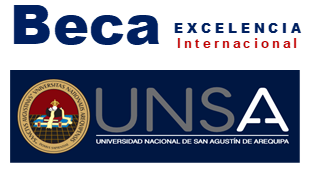 1. DATOS PERSONALES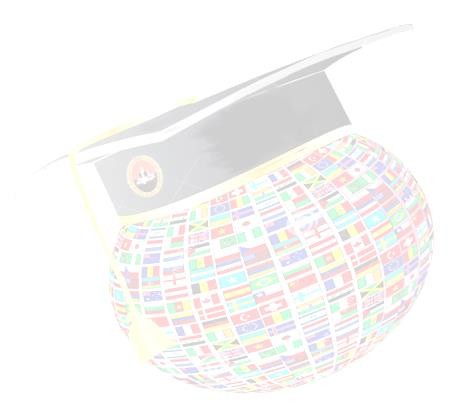 2. DATOS ACADÉMICOS3. DATOS DE LA UNIVERSIDAD A LA QUE POSTULA4. AVAL INSTITUCIONALLa autoridad abajo firmante, avala la postulación del estudiante agustino: __________________________________, para que efectúe un semestre académico en la Universidad: __________________________________________, a través del Programa de Movilidad Estudiantil Beca Excelencia Internacional, BEI-UNAS-2019, tras considerar que la movilidad a efectuar será de gran utilidad para su desarrollo profesional y aporte para el perfil del egresado del programa de estudios al cual el alumno perteneceRúbrica y Sello:						_ _ _ _ _ _ _ _ _ _ _ _ _ _ _ _ _ _ _ _ _Nombre completo y   				__________________________________________Cargo de la Autoridad firmante:		__________________________________________5. FICHA DE REGISTRO DE CURSOSRECONOCIMIENTO ACADÉMICOAño que cursa 2019	: _______________________________________________________________Facultad		: ________________________________________________________________Programa Profesional	: ________________________________________________________________Nombre del Director/ Responsable académico: __________________________________________________ Como responsable académico de la Facultad/Programa de ___________________ de la UNSA, doy mi conformidad de las asignaturas a llevarse a cabo para efectos de convalidación o capacitación, siempre y cuando el estudiante supere los exámenes o pruebas de la universidad de destino, donde efectuará movilidad académica mediante el PME BEI-UNSA 2019.6. DECLARACIÓN JURADADECLARO BAJO JURAMENTO tener conocimiento pleno del Reglamento, no haber sido sancionado de acuerdo al artículo 311 del Estatuto de la Universidad Nacional de San Agustín de Arequipa y no haber obtenido subvención estudiantil por parte de la UNSA o participado de alguna movilidad internacional por semestre.Que tengo conocimiento que la subvención es un apoyo para los gastos de la movilidad por semestre a efectuar y que los costos adicionales derivados del BEI–UNSA, serán de mi responsabilidad, con el sostén que mis padres me otorgarán, de resultar ganador.Otorgo el presente para los trámites administrativos de participación en el Programa de Movilidad Estudiantil BEI-UNSA 2019, sometiéndome a las disposiciones contenidas en el TUO de la Ley N° 27444, Ley del Procedimiento Administrativo General aprobado por el Decreto Supremo N° 004-2019-JUS.7. COMPROMISOAcepto las condiciones de la Convocatoria al Programa de Movilidad Estudiantil Beca Excelencia Internacional BEI UNSA-2019, comprometiéndome a efectuar el viaje durante el ciclo completo de estudios, obtener los seguros de vida y salud correspondientes, efectuar los trámites migratorios pertinentes y cumplir con las siguientes cláusulas de ser seleccionado, según Reglamento:ARTÍCULO 16: Los estudiantes seleccionados deberán presentar, en los 20 días hábiles siguientes de su regreso, un informe académico (escrito y digital) de estancia en el semestre académico, a la Oficina de Cooperación, Convenios, Relaciones Internacionales, Becas y Pasantías, con copia a la Dirección/Facultad del programa profesional correspondiente. El informe debe contemplar al menos los siguientes aspectos: Certificado o constancia de notas obtenidas en la universidad de destino.Experiencia académica.Experiencias de inmersión cultural.Contactos académicos con la universidad de destino que beneficie a su Escuela y/o Facultad.FotosOtrosARTÍCULO 17: Los estudiantes beneficiados con la subvención para participar en la BEI-UNSA, pondrán a disposición de su Unidad Académica el material obtenido en la universidad extranjera de destino.  Asimismo, los estudiantes deberán organizar y convocar a una actividad en el auditorio de su Facultad con el objetivo de difundir los conocimientos adquiridos, experiencia académica y de vida en el extranjero, en coordinación con su Programa Profesional y/o Facultad, y comunicado a la Oficina Universitaria de Cooperación, Convenios, Relaciones Internacionales, Becas y Pasantías.ARTÍCULO 18: De la misma manera, en los 20 días hábiles siguientes de su regreso, el estudiante seleccionado deberá presentar a la Subdirección de Finanzas de la UNSA, un informe económico sustentando los gastos efectuados a su nombre.ARTÍCULO 19: El Director o Decano informará a la Oficina de Cooperación, Convenios, Relaciones Internacionales, Becas y Pasantías si el estudiante beneficiado con subvención ha cumplido con lo establecido en el Arts. 16 y 17 del presente reglamento, ello dentro de las 48 horas de efectuada la réplica.Firma del postulante                                                                           huella digitalNombre completo del estudianteDNI: ____________  Fecha: ___/___/_____CÓDIGO DE POSTULACIÓN:FECHA DE RECEPCIÓN:NÚMERO DE FOLIOS:RESPONSABLE DE RECEPCIÓN:Nombres y ApellidosFecha y lugar de nacimientoEdad:DomicilioDNI y CUIDNICUICELE-mailDatos y contacto del padre o tutorPrograma de EstudiosSemestre que cursaAlumno regular (   ) O excepcional(   )Ranking y notasExperiencia en Movilidad AcadémicaSI (    )    NO (    ) Si es sí indicar qué movilidad hizo (fecha, lugar, duración)SI (    )    NO (    ) Si es sí indicar qué movilidad hizo (fecha, lugar, duración)Reconocimientos institucionales Antecedentes académicos acreditadosIdiomaUniversidad a la que postulaCoordinador Universidad de DestinoCorreo y Telf. Coordinador Ciudad/País:Idioma del país de destino :NºCréditoscurso UNSACódigo de curso UNSAAsignaturas a Reconocer y Convalidar en la UNSAAsignaturas a cursar en la  U de postulación12345Nombre y Firma del EstudianteFecha: Nombre, firma y sello del responsable académico/Director de EscuelaNOTA: DE RESULTAR BENEFICIARIO, LA FUNCIÓN DE LA OUCRIBP FINALIZA CUANDO SE LE REMITE SU RESOLUCIÓN COMO TAL. ESTA OFICINA NO HACE SEGUIMIENTO Y MENOS ENTREGA DE LOS CHEQUES.   